AMAÇ: Bu ihale ile mevcut olan sac levhaların (alüminyum ve galvaniz) yüzeylerinin çeşitli uyarı ve yönlendirmeleri belirten folyo baskı ile kaplanması ve levhaların montajının yapılabilmesi için omega levha direklerinin alınması amaçlanmaktadır. KAPSAM:Bu ihale, sac levhaların (alüminyum ve galvaniz) yüzeylerinin çeşitli uyarı ve yönlendirmeleri belirten folyo baskı ile kaplanması işini ve levhaların montajı için omega levha direklerinin alınmasını kapsamaktadır. A. İHTİYAÇ LİSTESİ:B. GENEL VE TEKNİK ÖZELLİKLER:Bu ihalede bahsedilen folyo baskı işlerine ait ölçü ve tanımlamaların tamamı EK-3’te belirtilmiştir. EK-3, folyo baskı işinin özelliğine göre 5 (beş) sayfa olarak düzenlenmiştir.EK-3 1. ve 2. sayfada belirtilen açıklama ve ölçüler acil durum levhalarıyla ilgilidir. Bu iş için sac yüzeyi standartlara uygun yeşil renk lümen folyo ile kaplanmalıdır. Kaplanan yüzey üzerine ilgili yazı ve şekilleri belirten beyaz folyo baskı uygulanmalıdır. EK-3 3. sayfada belirtilen açıklama ve ölçüler bölüm bilgilerinin yer aldığı levhalarla ilgilidir ve sac yüzeyi folyo baskı olmalıdır.EK-3 4. sayfada belirtilen şekil ve ölçüler engelli levhalarıyla ilgilidir ve sac yüzeyi reflektif folyo baskı olmalıdır.EK-3 5. sayfada belirtilen şekil ve ölçüler eymir gölü yerleşke kurallarını belirten levhalarla ilgilidir ve sac yüzeyi folyo baskı olmalıdır. Ayrıca levhaların yüzeylerine koruyucu selefon uygulanmalıdır.Omega levha direği 2,5mt*3mm ölçülerinde galvaniz malzemeden olmalıdır.Folyo baskı uygulamalarının yapılacağı sac levhaların tamamı idaremize aittir. Belirtilen folyo baskıların tamamı sac levhaların yüzeylerine firma tarafından uygulanacaktır.Sac levhalar firma tarafından Genel Atölyeler Müdürlüğü’den teslim alınıp iş bitiminde tekrar idareye teslimi yapılmalıdır.Folyo baskı uygulaması yapılacak saclar 3 çeşittir. Bunlar 3mm alüminyum, 2mm galvaniz ve 2mm dkp şeklindedir. Firmaya, hangi folyo baskı uygulamasının hangi özellikteki saca uygulanacağı hakkındaki bilgi Genel Atölyeler Müdürlüğü yetkililerince yazılı olarak sunulacaktır.Sacların teslim alınıp tekrar idareye teslimi esnasındaki hamaliye ve nakliye gibi unsurlardan kaynaklanan bütün giderler firmaya aittir ve firmanın sorumluluğunda olacaktır.İŞİN SÜRESİ:İhale konusu iş ve malzemenin teslim süresi, idaremiz ile yüklenici firma arasında sözleşmenin imzalandığı tarihten itibaren 12 (oniki) takvim günüdür. 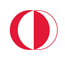 T.C.ORTA DOĞU TEKNİK ÜNİVERSİTESİYAPI İŞLERİ VE TEKNİK DAİRE BAŞKANLIĞIGenel Atölyeler MüdürlüğüÜniversiteler Mahallesi, Dumlupınar Bulvarı No:1 PK:06800 Çankaya/AnkaraODTÜT.C.ORTA DOĞU TEKNİK ÜNİVERSİTESİYAPI İŞLERİ VE TEKNİK DAİRE BAŞKANLIĞIGenel Atölyeler MüdürlüğüÜniversiteler Mahallesi, Dumlupınar Bulvarı No:1 PK:06800 Çankaya/AnkaraTEKNİK ŞARTNAMETEKNİK ŞARTNAMEİşin AdıFOLYO BASKI İŞLERİ VE LEVHA DİREĞİ ALINMASIİşin NiteliğiMal Alımı           Hizmet Alımı           Yapım İşiİşin NiteliğiSIRANOMALZEMENİN / İŞİN ADIMİKTARIBİRİMİ1Folyo kaplama işi                                                                  (lümen folyo, acil durum levhaları)140Adet2Folyo kaplama işi                                                                  (folyo kaplama, bölüm levhaları)21Adet3Folyo kaplama işi                                                     (reflektif folyo, engelli levhası)23Adet4Folyo kaplama işi                                                             (folyo kaplama, eymir gölü yerleşke kural levhaları)10Adet5Omega levha direği                                                  (galvaniz 2,5mt*3mm)150Adet